常陸太田市男女共同参画フォトコンテスト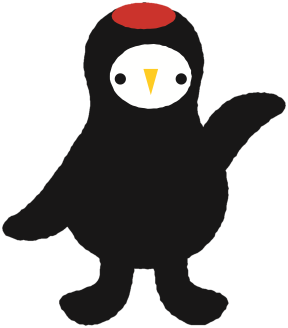 申　込　書以下のとおり，常陸太田市男女共同参画フォトコンテストに応募します。【申込み問合せ先】常陸太田市少子化・人口減少対策課（〒313-8611　常陸太田市金井町3690　電話：0294-72-3111）記入項目記　入　欄写真題名作品についてのコメント・エピソード（100字以内）氏名住所勤務地（市外の方のみ）電話番号被写体との関係